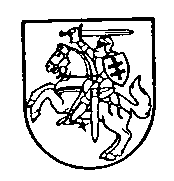 VILNIAUS APYGARDOS TEISMASS P R E N D I M A SLIETUVOS RESPUBLIKOS VARDU2022 m. gruodžio 12 d.VilniusVilniaus apygardos teismo Civilinių bylų skyriaus teisėja Jūra Marija Strumskienė, teismo posėdyje rašytinio proceso tvarka išnagrinėjusi bankrutuojančios uždarosios akcinės bendrovės „Small Planet Airlines“ nemokumo administratoriaus uždarosios akcinės bendrovės ,,Relina“ prašymą priimti sprendimą dėl įmonės pabaigos, n u s t a t ė :Vilniaus apygardos teismo 2019-01-04 nutartimi atsakovui UAB „Small Planet Airlines“ iškelta bankroto byla, nemokumo administratoriumi paskirtas UAB „Relina“. Nutartis įsiteisėjo 2019-01-15. Iškėlus bankroto bylą:Vilniaus apygardos teismo 2019-02-14 nutartimi buvo patvirtinta 7 869,66 Eur vienkartinė suma bei 13 916,10 Eur kasmėnesinė suma, kurią nemokumo administratorius turi teisę naudoti bankrutuojančios administravimo išlaidoms apmokėti, kol kreditorių susirinkimas patvirtins administravimo išlaidų sąmatą;Vilniaus apygardos teismo 2019-07-02 nutartimi patvirtintas BUAB „Small Planet Airlines“ kreditorių ir jų finansinių reikalavimų sąrašas. Teismo 2019-08-22, 2019-10-09, 2020-03-03, 2020-07-07 nutartimis atsakovo kreditorių sąrašas buvo patikslintas;Vilniaus apygardos teismo 2019-10-29 nutartimi atsakovas pripažintas bankrutavusiu ir likviduojamu dėl bankroto;Vilniaus apygardos teisėjo 2021-10-29 nutartimi pratęsta atsakovo supaprastinto bankroto proceso trukmė iki 2022-03-01;Vilniaus apygardos teisėjo 2022-02-28 rezoliucija pratęsta atsakovo supaprastinto bankroto proceso trukmė iki 2022-05-31.Vilniaus apygardos teismo 2022-07-11 nutartimi patvirtinta galutinė bankroto ataskaita.Bankroto administratorius prašo priimti sprendimą dėl įmonės pabaigos. Pateikia Aplinkos apsaugos departamento pažymą.  Priimtinas sprendimas dėl įmonės pabaigos.Juridinių asmenų nemokumo įstatymo (toliau – JANĮ) 100 straipsnio 3 dalyje išvardinti dokumentai privalomi pateikti kartu su prašymu priimti sprendimą dėl įmonės pabaigos. Nemokumo administratorė teismui pateikė visus JANĮ 100 straipsnio 3 dalyje nurodytus dokumentus. Nustatyta, kad atsakovė veiklos nebevykdo, darbuotojų neturi, pateikė juridinio asmens likvidavimo pradžios ir pabaigos finansinių ataskaitų rinkinius, atsakovė neturi aplinkosauginių įsipareigojimų.Teismas, gavęs iš bankrutavusios įmonės administratoriaus dokumentus, būtinus sprendžiant klausimą dėl įmonės pabaigos, gali priimti sprendimą dėl įmonės pabaigos, kada nelieka abejonių, jog visi įstatyme numatyti būtinieji bankroto proceso darbai atlikti ir bankroto procedūros baigtos tinkamai, išnaudotos visos galimybės kuo geriau patenkinti bankrutavusios įmonės kreditorių finansinius reikalavimus.Nemokumo administratorius nurodė, jog įmonė turto neturi, atsiskaitymai su kreditoriais buvo vykdomi LR Įmonių bankroto įstatymo nustatyta tvarka, pagal patvirtiną galutinę bankroto ataskaitą ir jos priedus. Teismui pateikta Aplinkos apsaugos departamento pažyma dėl atliekų, užteršto dirvožemio ir grunto sutvarkymo. Susipažinus su nemokumo administratoriaus pateiktais dokumentais spręstina, jog visos bankroto procedūros yra baigtos. Nemokumo administratorius nurodė,kad su dalimi kreditorių neatsiskaityta, nes jie nepateikė ar nepatikslino banko sąskaitų. Teismų praktikoje laikomasi nuomonės, kad priimant sprendimą dėl pabaigos, likusios kreditoriams neišmokėtos lėšos deponuojamos depozitinėje banko sąskaitoje (Lietuvos apeliacinio teismo 2020-08-13 nutartis civilinėje byloje Nr. 2A-1023-881/2020, Vilniaus apygardos teismo 2020-09-23 nutartis civilinėje byloje B2-1456-432/2020, Vilniaus apygardos teismo 2021-06-07 nutartis civilinėje byloje Nr. eB2-685-852/2021). Administratorius pateikė sutartį dėl depozitinės sąskaitos, sudarytą su AB Šiaulių bankas kopiją ir informavo, kad atsiskaitymai su kreditoriais buvo vykdomi Įmonių bankroto įstatymo nustatyta tvarka pagal patvirtiną galutinę bankroto ataskaitą ir jos priedus. Nuo prašymo dėl įmonės pabaigos pateikimo teismui dalis įmonės kreditorių iki šios dienos pateikė / patikslino savo banko sąskaitos numerius ir jiems buvo atlikti mokėjimai. Banko sąskaitos išrašas ir papildoma informacija pridedamiNemokumo administratoriui ir kreditoriams apie teismo posėdį pranešta tinkamai: pranešimu puslapyje bei 2022-11-24 nemokumo administratoriaus pranešimais. Visi privalomi dokumentai yra pateikti, todėl vadovaujantis JANĮ 100 straipsnio 4 yra pagrindas priimti sprendimą dėl įmonės pabaigos.Pagal JANĮ 101 straipsnį, įmonės nemokumo administratorius per 14 dienų nuo teismo sprendimo įsiteisėjimo dienos turi pareigą kreiptis į Juridinių asmenų registro tvarkytoją dėl įmonės išregistravimo.Vadovaudamasis JANĮ 100 straipsniu, teismasn u s p r e n d ž i a :prašymą tenkinti.Pripažinti bankrutavusios uždarosios akcinės bendrovės „Small Planet Airlines“ (į.k. 300659612) veiklą pasibaigusia ir išregistruoti ją iš Juridinių asmenų registro.Priimtą sprendimą išsiųsti Audito, apskaitos, turto vertinimo ir nemokumo valdymo tarnybai prie Finansų ministerijos.Įsiteisėjusį sprendimą išsiųsti Juridinių asmenų registro tvarkytojui, Garantinio fondo administratoriui.Įpareigoti nemokumo administratorių per 3 dienas nuo sprendimo kopijos gavimo dienos, informuoti kreditorius apie priimtą teismo sprendimą, pateikiant teismui tai patvirtinančius įrodymus.Sprendimas per trisdešimt dienų nuo sprendimo priėmimo gali būti skundžiamas Lietuvos apeliaciniam teismui paduodant apeliacinį skundą per Vilniaus apygardos teismą.Teisėja										Jūra Marija StrumskienėCivilinė byla Nr. B2-87-580/2022Teisminio proceso Nr. 2-55-3-02268-2018-4Procesinio sprendimo kategorija: 3.4.3.9.3; 3.2.6.1